Mt. Vernon Community School Corporation2021-2022 School Calendar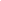 21  Centralized Registration22-23  New Teacher Orientation26-27  Teacher Days28  First Student Day17  Martin Luther King Day          (No School)21  Presidents’ Day         (No School)6 Labor Day (No School)22  eLearning Day (No School)11  End of 3rd Grading Period            (48 Days)14-25  Spring Break1  End of 1st Grading Pd   (47 Days)4-15    Fall Break6  eLearning Day (No  School)24-26  Thanksgiving Break25  End of 4th Grading Pd             (43 Days)25  Last Student Day26  Last Teacher Day27  MVHS Graduation17  End of 2nd Grading Period                (42 Days)20-31  Winter Break Total Student Days1st Qtr. -   47 days2nd Qtr. - 42 days3rd Qtr. -  48 days4th Qtr. -  43 days                180 days